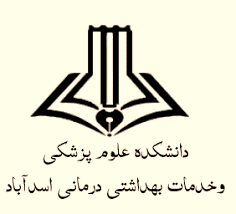 برنامه کارگاه و کارآموزی دانشجویان بهداشت ترم 2 ورودی 1401گروه یک : 1-  سمیه بهمنی 2- مینو اکبری 3-  کوثر مرادی(122) 4- فرشته صنم نو  مرکز جامع سلامت شهید بهشتی ( مرکز شماره 1)   گروه دو: 1 - نادیا ملکی 2- شیرین دخت مرادزاده 3- مریم عیوضی 4- معصومه سیاه منصور 5- محدثه عسگریمرکز جامع سلامت امام خمینی ( مرکز شماره 2)   گروه سه: 1- پگاه فخری 2-  مطهره طاهری 3-  زینب رحمتی  4-  ملیکا منصور شعار 5- کوثر مرادی (121)                          مرکز جامع سلامت ملت ( مرکز شماره 3)تاریخ8-1010-122-44-6سه شنبه 29/1/1402-------------------    آشنایی با ساختار PHCمدرس: سرکار خانم دکتر دارابی----------چهارشنبه 30/1/1402بهداشت روانمدرس: سرکار خانم کشوریبرگزاری کارگاه توجیهیمدرس: سرکار خانم دکتر مکوندی--------------------سه شنبه 5/2/1402--------------------پراتیک و علائم حیاتیمدرس: سرکار خانم دکتر مکوندیپراتیک و علائم حیاتیمدرس: سرکار خانم دکتر مکوندیچهارشنبه6/2/1402--------------------برگزاری کارگاه آشنایی با سامانه سیبمدرس: سرکار خانم محبوبی برگزاری کارگاه آشنایی با سامانه سیبمدرس: سرکار خانم محبوبیتاریخ                          گروه یکگروه دوگروه سهچهارشنبه 6/2/1402بهداشت محیطاصول کلیات(سلامت روان)(مرکز 4) اصول تغذیه(خانم دکتر معتمد)  پنج شنبه 7/2/1402آشنایی با سامانه سیب و مراقبتهای بهداشتیپایگاه بهداشتی سیدجمال الدینآشنایی با سامانه سیب و مراقبتهای بهداشتی آشنایی با سامانه سیب و مراقبتهای بهداشتیشنبه 9/2/1402اصول تغذیه(خانم دکتر معتمد)  آشنایی با سامانه سیب و مراقبتهای بهداشتیآشنایی با سامانه سیب و مراقبتهای بهداشتیپایگاه بهداشتی سیدجمال الدین یکشنبه 10/2/1402آشنایی با سامانه سیب و مراقبتهای بهداشتیپایگاه بهداشتی سیدجمال الدینبهداشت مدارسبهداشت مدارس دوشنبه 11/2/1402اصول کلیات(سلامت روان)(مرکز 4)اصول تغذیه(خانم دکتر معتمد)  بهداشت محیطسه شنبه 12/2/1402بازدید از خانه بهداشت و مرکز بهداشتی درمانی روستای چنار سفلیبازدید از خانه بهداشت و مرکز بهداشتی درمانی روستای چنار سفلیبازدید از خانه بهداشت و مرکز بهداشتی درمانی روستای چنار سفلیچهار شنبه 13/2/1402بهداشت مدارسبهداشت محیطاصول کلیات(سلامت روان)(مرکز4)پنج شنبه 14/2/1402بهداشت محیطبهداشت محیطبهداشت محیط 